АДМИНИСТРАЦИЯЖЕМЧУЖИНСКОГО СЕЛЬСКОГО ПОСЕЛЕНИЯНИЖНЕГОРСКОГО РАЙОНА РЕСПУБЛИКИ КРЫМРАСПОРЯЖЕНИЕ № 20-Р14 марта 2023 года									с.ЖемчужинаО внесении изменений в кассовый план расходов по администрации Жемчужинского сельского поселения Нижнегорского района Республики КрымВ соответствии с пунктом 3 статьи 217, статьи 217.1 Бюджетного кодекса Российской Федерации, Федеральным Законом от 6 октября 2003 года № 131-ФЗ «Об общих принципах организации местного самоуправления в Российской Федерации», Уставом муниципального образования Жемчужинское сельское поселение Нижнегорского района Республики Крым, руководствуясь Положением о бюджетном процессе в муниципальном образовании Жемчужинское сельское поселение Нижнегорского района Республики Крым: 1. Внести помесячно изменения в кассовый план в части расходов по администрации Жемчужинского сельского поселения Нижнегорского района Республики Крым согласно приложению.2. Контроль над исполнением настоящего распоряжения возложить на заместителя главы администрации Пшеничникову Н.А..3. Настоящее распоряжение вступает в силу с момента подписания.Председатель Жемчужинскогосельского совета - глава администрации Жемчужинского сельского поселения					С.И.ЧупиковПриложение к распоряжению администрации Жемчужинского сельского поселения Нижнегорского района Республики Крымот 14 марта 2023 года № 20-РУВЕДОМЛЕНИЕ о кассовом плане (об изменении кассового плана) № 6 от 14 марта 2023 годаНаименование финансового органа: АДМИНИСТРАЦИЯ ЖЕМЧУЖИНСКОГО СЕЛЬСКОГО ПОСЕЛЕНИЯ НИЖНЕГОРСКОГО РАЙОНА РЕСПУБЛИКИ КРЫМНаименование бюджета: Бюджет муниципального образования Жемчужинское сельское поселение Нижнегорского района 	Республики КрымЕдиница измерения: руб.Основание: Распоряжение администрации Жемчужинского сельского поселения Нижнегорского района Республики Крым от 14 марта 2023 года № 20-Р «О внесении изменений в кассовый план расходов по администрации Жемчужинского сельского поселения Нижнегорского района Республики Крым» РазделподразделКЦСРКВРКОСГУКод целиТип средствТекущий годВ том числеВ том числеВ том числеРазделподразделКЦСРКВРКОСГУКод целиТип средствТекущий годмартмайноябрь010401000001902472230101000,00+5445,00-5445,00011391300004018532970101000,00+5190,00-5190,00050302000025902472230101000,00+1700,00-1700,00ИтогоИтогоИтогоИтогоИтогоИтого0,0012335,00-5190,00-7145,00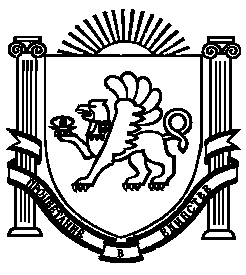 